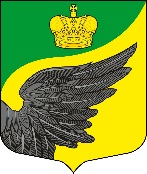 Фёдоровское городское поселениеТосненского муниципального района Ленинградской областиАдминистрацияПостановление09.01.2024  №  4В соответствии с Федеральным законом от 27.07.2010 № 210-ФЗ «Об организации предоставления государственных и муниципальных услуг», Федеральным законом от 06.10.2003 № 131-ФЗ «Об общих принципах организации местного самоуправления в Российской Федерации», Уставом Фёдоровского городского поселения Тосненского муниципального района Ленинградской области, Протоколом заседания комиссии по повышению качества и доступности предоставления государственных и муниципальных услуг в Ленинградской области Комитета экономического развития и инвестиционной деятельности Ленинградской области от 15.12.2023 № 03.1.1-14-343/2-2023, администрация Фёдоровского городского поселения Тосненского муниципального района Ленинградской области,ПОСТАНОВЛЯЕТ:Внести в постановление администрации Фёдоровского городского поселения Тосненского муниципального района Ленинградской от 10.08.2023 № 505 «По принятию решений о подготовке документации по планировке территории, подготовка которой осуществляется для размещения объектов, указанных в частях 4, 4.1 и 5 - 5.2 статьи 45 Градостроительного кодекса Российской Федерации, в части проектов межевания территории в границах одного элемента планировочной структуры, застроенного многоквартирными домами, документации по планировке территории для размещения линейных объектов в границах одного поселения (одного городского округа), на основании решений органов местного самоуправления» на территории Фёдоровского городского поселения Тосненского муниципального района Ленинградской области» следующие изменения:В названии административного регламента исключить: « 4, 4.1 и».В пункте 1.1.  административного регламента исключить: « 4, 4.1 и».В пункте 2.1.  административного регламента исключить: « 4, 4.1 и».Дополнить пункт 2.2. административного регламента абзацем следующего содержания:«В предоставлении муниципальной услуги участвуют:- Государственное бюджетное учреждение Ленинградской области «Многофункциональный центр предоставления государственных и муниципальных услуг»;- Управление Федеральной налоговой службы по Ленинградской области;- Управление Федеральной службы государственной регистрации, кадастра и картографии по Ленинградской области».В пункте 2.2.1.  административного регламента исключить: «ОИВ», «Организации»Пункт 2.3. административного регламента читать в следующей редакции:«2.3. Результатом предоставления муниципальной услуги являются:1) Решение о подготовке документации по планировке территории и утверждении задания на подготовку документации по планировке территории, схемы границ территории, в отношении которой будет осуществляться подготовка документации по планировке территории, и задания на выполнение инженерных изысканий (задание на выполнение инженерных изысканий утверждается в случаях, при которых для подготовки документации по планировке территории требуется выполнение инженерных изысканий в соответствии с Правилами выполнения инженерных изысканий, необходимых для подготовки документации по планировке территории, утвержденными постановлением Правительства Российской Федерации от 31 марта 2017 года N 402;2) решение об отказе в предоставлении услуги».В пункте 2.5.  административного регламента исключить:«Областной закон от 07.07.2014 № 45-оз "О перераспределении полномочий в области градостроительной деятельности между органами государственной власти Ленинградской области и органами местного самоуправления Ленинградской области";Областной закон от 10.07.2014 № 48-оз "Об отдельных вопросах местного значения сельских поселений Ленинградской области"».В подпункте 1) пункта 2.6. административного регламента исключить: «содержащее согласие на обработку персональных данных».1.9.  Подпункт 6) пункта 2.6.  административного регламента читать в следующей редакции:«6) графическая схема границ территории, в отношении которой будет осуществляться подготовка документации по планировке территории, подготовленная в соответствии с требованием части 1 статьи 41.1 Градостроительного кодекса РФ, предусматривающей, что подготовка документации по планировке территории осуществляется в отношении выделяемых проектом планировки территории одного или нескольких смежных элементов планировочной структуры, определенных правилами землепользования и застройки территориальных зон и(или) установленных схемами территориального планирования муниципальных районов, генеральными планами поселений, городских округов функциональных зон».1.10. Дополнить административный регламент пунктом 3.1.4.1.следующего содержания:«3.1.4.1. Основание для начала административной процедуры: поступление проекта решения должностному лицу, ответственному за принятие решения о предоставлении муниципальной услуги».          1.11. Приложение № 3 к административному регламенту - исключить.          1.12. Приложение № 4 к административному регламенту - исключить.2. Обеспечить официальное опубликование (обнародование) настоящего постановления.         3. Контроль за исполнением настоящего постановления возложить на начальника отдела землеустройства, архитектуры и муниципального имущества администрации Фёдоровского городского поселения Тосненского муниципального района Ленинградской области.Глава администрации						                            М.И. НосовРядова Е.В. 8 (813)61- 95-831О внесении изменений в постановление администрации Фёдоровского городского поселения Тосненского муниципального района Ленинградской области от 10.08.2023 № 505 «По принятию решений о подготовке документации по планировке территории, подготовка которой осуществляется для размещения объектов, указанных в частях 4, 4.1 и 5 - 5.2 статьи 45 Градостроительного кодекса Российской Федерации, в части проектов межевания территории в границах одного элемента планировочной структуры, застроенного многоквартирными домами, документации по планировке территории для размещения линейных объектов в границах одного поселения (одного городского округа), на основании решений органов местного самоуправления» на территории Фёдоровского городского поселения Тосненского муниципального района Ленинградской области»» 